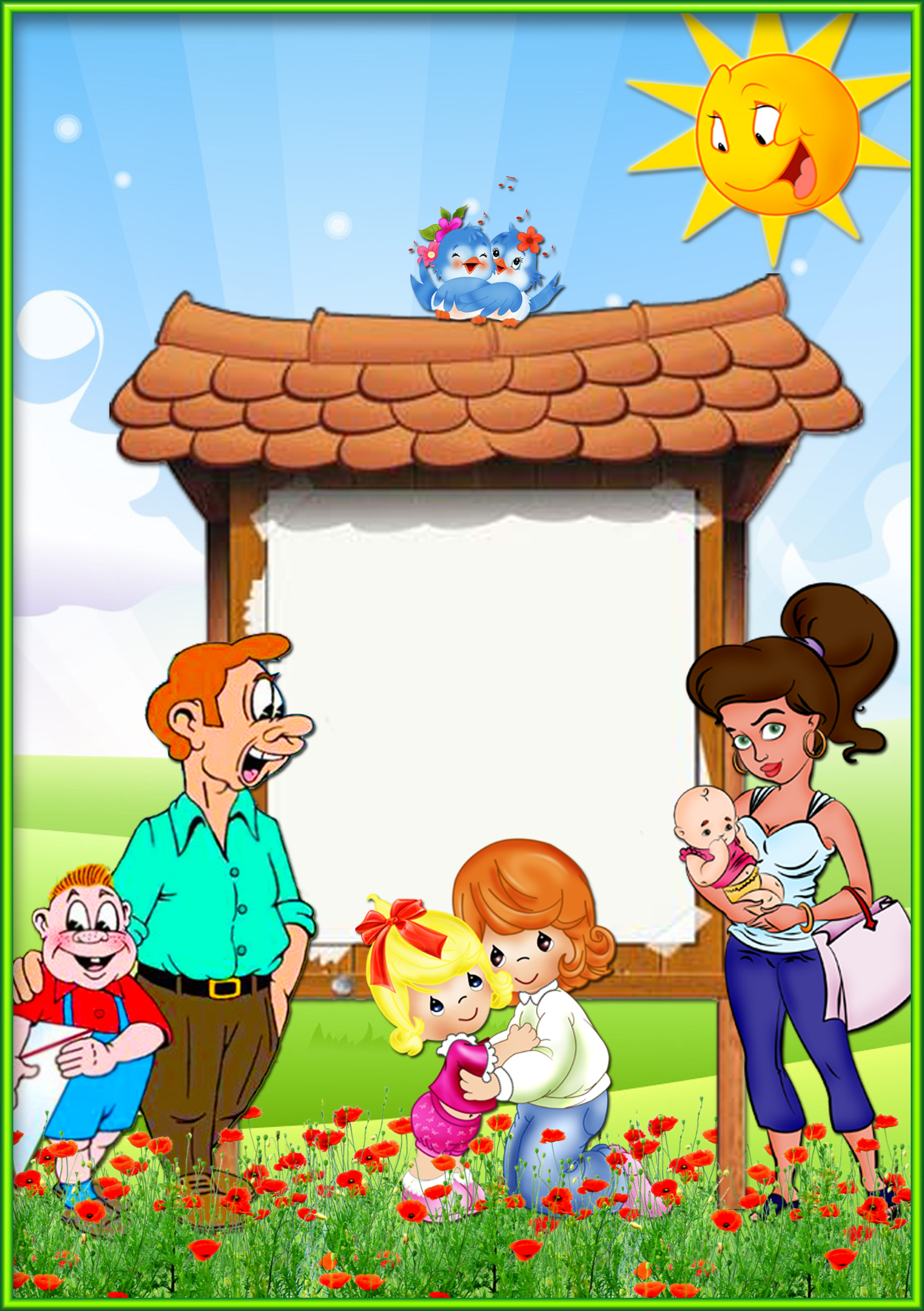 Педагогический проект      Вторая младшая группа «ДЕЛЬФИНЧИКИ»       « ... Семья - первичное лоно человеческой культуры... Здесь пробуждаются и начинают развёртываться дремлющие силы личной души; здесь ребёнок  научается любить (кого и как?), верить (во что?) и жертвовать (чему и чем?); здесь слагаются первые основы его характера; здесь открываются в душе ребёнка главные источники его будущего счастья и несчастья; здесь ребёнок становится маленьким человеком, из которого впоследствии развивается великая личность или, может быть, низкий проходимец».                                                                                   Иван Александрович ИльинАктуальность проекта:Воспитывая детей  первой   младшей группы мы  уже в этом возрасте  задумываемся  о том,  как развить и  сформировать личность ребёнка,   воспитать настоящего гражданина  с  морально-нравственными качествами, патриотическими  чувствами  и гражданской позицией. И первыми нашими  помощниками в этом направлении, конечно, же, является семья.  Для    маленького ребёнка – мама и папа – это мир, в котором закладываются основы  морали, чувство  любви ко всему, что окружает маленького гражданина,    толерантного отношения к людям.  Семье принадлежит основная общественная функция – воспитание детей. Она была  и остаётся жизненно необходимой средой для сохранения и передачи социальных и культурных ценностей, определяющим фактором формирования личности ребёнка. Чувство любви к родному дому, к Родине зарождается в семье.        К сожалению, в настоящее время в нашей стране в силу многих причин ослабевают родственные связи, уходит в прошлое традиционное семейное воспитание. Этот процесс могут и должны остановить мы дошкольные педагоги - люди, которые наиболее тесно общаются с детьми и их родителями.В настоящее время, когда на воспитание и развитие ребёнка дошкольного возраста большое негативное влияние оказывает занятость и отстраненность родителей,  доступность к средствам массовой псевдокультуры, ослабление семейных связей и связей между поколениями, актуальнее стала задача нравственного и гражданского воспитания в  воспитательно-образовательном процессе  дошкольного образовательного учреждения.Формирование новых подходов к становлению культуры родительства основывается на повышении статуса семьи в собственных глазах родителей, в глазах их детей и педагогов. Кроме того, педагоги доносят мысль, что культура родительства закладывается в детстве, и на протяжении жизни, до вхождения в брачный возраст, у детей складывается определённый стереотип семейных отношений, который, уже выросшие дети, начнут реализовывать в своей семейной жизни. Цель:  формировать первичные представления детей о семье, семейных              традициях, обязанностях; воспитывать у детей любовь и уважение ко                всем членам семьи; развивать общительность и коммуникабельность.Задачи:  Учить детей понимать роль взрослых и детей в семье, дать представление о нравственном поведении между ними. Закреплять умение называть членов семьи, вызвать у ребёнка радость и гордость за то, что у него есть семья, чувство благодарности за заботу. Способствовать активному вовлечению родителей в совместную деятельность с ребёнком в условиях семьи и детского сада. Установление партнёрских отношений с семьёй каждого ребёнка. Обобщать детско – родительские отношения опытом совместной творческой деятельности.Предполагаемые итоги реализации проекта:Возрождение традиций семейного воспитания;Применение родителями педагогических знаний о воспитании детей в семье;Развитие партнёрских отношений в семье.Вид проекта: информационно – познавательный, творческийПродолжительность проекта: долгосрочный (с сентября 2016г.-  май 2017г.)Участники проекта: Дети группы «ДЕЛЬФИНЧИКИ», родители и воспитателиОбразовательные области:«Физическая развитие»,  «Социально-коммуникативное развитие»,  «Познавательное развитие», «Художественно-эстетическое развитие », «Речевое развитие»Предполагаемый результат:ДетиСформировано представление о семье, знание всех семьи. Сформированы  положительные взаимоотношения между детьми и родителями.РодителиУстановлены партнёрские взаимоотношения с педагогами группы.Развит творческий потенциал при совместной творческой деятельности.Проявлена заинтересованность родителей  к проведению совместных     творческих мероприятий с детьми и педагогами группы.Повысилась педагогическая компетентность родителей,  уверенность в     собственных педагогических возможностях.ПедагогиСозданы все условия для сотрудничества педагогов и родителей и детей,     подобран наглядный и информационный материал, информированность в     разных вопросах воспитания детей. Определены оптимальные пути взаимодействия в воспитательном влиянии    на ребенка.Этапы реализации проектаПервый этап: Подготовительный  (предварительная работа)Чтение рассказа Д.Грабе «Мама»  Беседа по прочитанному.  Скажите, кто в семье больше всех заботится о детях? Какая мама? Почему мы живем вместе с семьей? Почему есть и мама и папа? Почему есть брат и сестра? Кто такие дедушка и бабушка? Почему у ребенка есть 2 бабушки и 2 дедушки? После беседы поняли, что следует вызвать в детях не только восхищение мамой, но и потребность в оказании ей посильной помощи – сложить самому одежду, убрать игрушки и т.д. Обратили внимание, что дети мало знают о своей семье.Это и определило тему нашего проекта «Моя семья»Второй этап: Разработка проекта.Довести до участников проекта важность данной проблемы.Подобрать методическую и художественную литературу.Подобрать материалы, игрушки, атрибуты для игровой, театрализованной деятельности.Подобрать материал для изобразительной и продуктивной деятельности детей.Привлечь активное участие родителей.Третий этап: ОсновнойЧетвертый этап:  Работа с родителямиАнкетирование родителей «Нравственные ценности»Тест для родителей « Умеете ли вы воспитывать своих детей?»Памятка родителям: «Создание благоприятной семейной атмосферы»,  «Что вы знаете о правах детей»,  «Не забыть сделать для ребёнка и вместе с ребёнком». Социологическая анкета семьи. Консультации:  «Как правильно вести себя с ребёнком», «Роль отца в воспитании ребёнка», «Как желательно ( не желательно) вести себя с первым ребёнком», «Детские игры – дело серьёзное»Вовлечь родителей в работу над проектом.Родительское собрание «Моя семья - что может быть дороже» Участие в сборе информации о своей семье. Изготовление семейных стенгазет, фотовыставок. Подготовка презентации « Семейное древо».Участие в тематических конкурсах, праздниках, родительских собраниях.Пятый  этап:  ЗаключительныйПрезентация творческих проектов «Дружная семья – счастливые дети», «Какая хорошая наша семья», «Мое семейное гнездышко».Выставка альбомов «Моя семья»Выставка рисунков «Моя семья».ЗаключениеДанный проект – это яркий пример того, что  дружная семья – это коллектив. Пусть маленький, разновозрастной, но коллектив. И в обычных буднях, праздничных заботах, ярко проявляется воспитательное богатство коллективной работы, где закладывается уважение, любовь   и привязанность ребёнка к семейным традициям, осознания себя членом этой семьи.Своё проект хочется завершить словами Семья – источник вдохновения,Где рядом взрослые и дети,В семье от всех невзгод спасенье,Здесь друг за друга все в ответе.Список литературы:Т.А. Шорыгина «Беседы о правах ребёнка», Москва, 2009 год.В.И.Петрова « Нравственное воспитание в детском саду» Программа и методические рекомендации; М.Мозайка – Синтез, 2005г.А.К.Бондаренко « Воспитание детей в игре» — Москва «Просвещение» 2010г.А.В.Козлова « Работа с семьёй» -М-ТУ Сфера, 2007г.Л.Куцакова « Нравственно – трудовое воспитание ребёнка дошкольника» — М.Владос, 2005г.Пыжьянова Я. «Права ребенка». Журнал «Ребенок в детском саду, 2003, №3,4.Н.Г.Зеленова, Л.Е.Осипова «Я – ребенок, и я…и я имею право», Москва, 2007. Гетманова А.Р. «Программа по воспитанию основ правовой культуры у дошкольников», Набережные Челны, 2009.Российская Федерация и Конвенция о правах ребенка. Юнисеф 2008г.С.В.Чиркова Родительские собрания в детском саду». Москва 2011г.Образовательные областиВиды детской деятельностиРечевое развитиеПроговаривание потешек про  семью.Чтение стихов о маме, бабушке, сказок:«Коза с козлятами», «Три медведя», «Курочка ряба»«Репка».Рассматривание фотографий и картинок семьи и беседа .Заучивание потешек.Чтение стихотворений, разучивание песен на тематику: «Разговор с дочкой», «Мама» А. Барто, «Мама» К. Ибряев, «Мама», «Моя мамочка» Я. Ким, «А что у вас» С. Михалков, «Посидим в тишине» Е. Благинина, «Купание» «Младший брат» А. Барто, «Маму поздравляют малыши»Л. Миронова, «Яблочко румяное» Е. Стеквашова, «Мамин портрет» Г. Виеру, «Мамочке подарок» О. Чусовитина, «Каждый по своему маму поздравляет» И. ИвенсенПознавательное развитиеОпрос детей «Что я знаю о семье?»Рассматривание фотографий членов семьи, семейных альбомов.Дидактические игры:  «Назови правильно»,  « Мамин помощники», «Пчелкина семья, сказка для малышей», «Чьи детки?», «Назови ласково»Художественно-эстетическоеразвитие Рисование с элементами аппликации: «Цветок для мамы»,  «Букет цветов» Рисунки совместно с детьми « Портрет моей мамы», «Дом в котором я живу».Аппликация.  «Моя семья».«Творческая мастерская» ((украшение фото рамок для семейного альбома.Конструирование « Мой дом».Физическое развитиеПальчиковая гимнастика «Семья»Подвижные игры: «Переезд на дачу», «наседка и цыплята», «Бегите ко мне»,«Курочка хохлатка»Социально-коммуникативное развитиеСюжетно-ролевая игра « Семья», « Дочки матери», «Путешествие», «К нам приехала бабушка»,«Приготовим обед для мамы»Игра-драматизация: «Волк и 7 козлят»Общение: «Чем можно порадовать близких», «Почему мама поздно ложится спать», «За что бы меня похвалили дома»Игра-драматизация: «Три медведя», «Река»Кукольный театр «Маша и медведь»